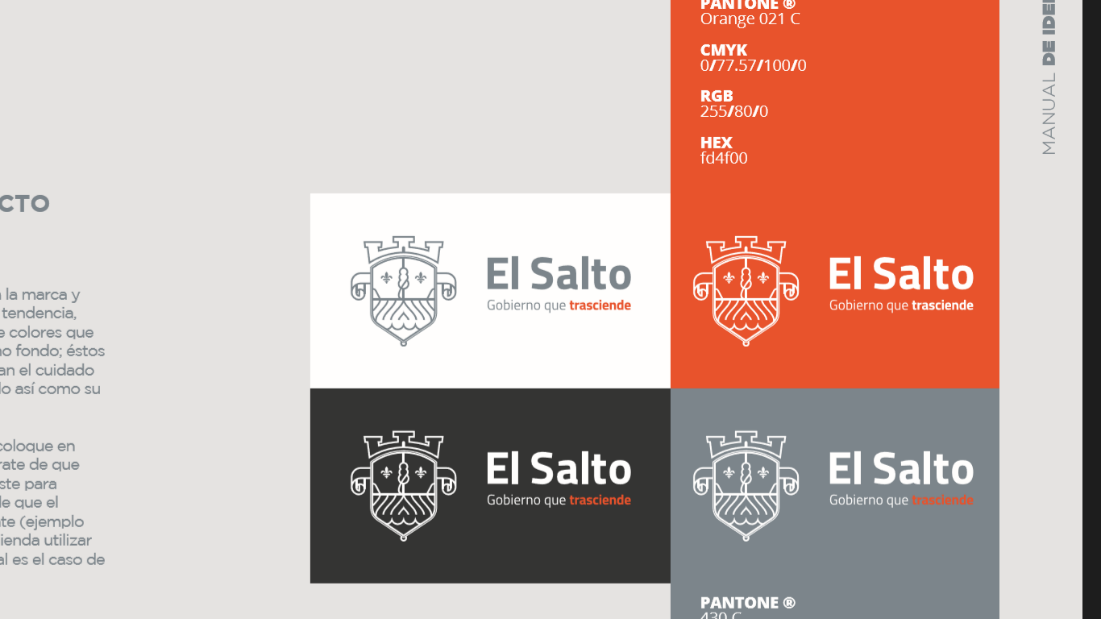 GOBIERNO MUNICIPAL EL SALTO, JALISCO 2018-2021 PROGRAMA OPERATIVO ANUAL  2019-2020                           Nombre de la Dependencia: Dirección de Medio Ambiente                           Eje de Desarrollo:  El Salto SustentableACCIÓN, PROGRAMA O PROYECTOOBJETIVOMETAINDICADORPROGRAMACIÓN POR MESPROGRAMACIÓN POR MESPROGRAMACIÓN POR MESPROGRAMACIÓN POR MESPROGRAMACIÓN POR MESPROGRAMACIÓN POR MESPROGRAMACIÓN POR MESPROGRAMACIÓN POR MESPROGRAMACIÓN POR MESPROGRAMACIÓN POR MESPROGRAMACIÓN POR MESPROGRAMACIÓN POR MESACCIÓN, PROGRAMA O PROYECTOOBJETIVOMETAINDICADOROCTNOVDICENEROFEBMARABRILMAYOJUNJULAGSSEPTMONITOREO DE EMPRESASOBTENER RESULTADOS DE LAS DESCARGAS DE AGUA DE PROCESO65 EMPRESASAVANCES EN LA TABLA DE RESULTADOS155555555555PLATICAS SOBRE EL CUIDADO DEL MEDIO AMBIENTEEDUCAR SOBRE LA IMPORTANCIA DEL CUIDADO EL MEDIO AMBIENTELOGRAR LA CAPACITACION EN EL 70% DE LAS ESCUELAS DEL MUNICIPIOAVANCES EN LA TABLA DE RESULTADOS75331214128151215TALLERES DE LAS 3 “R”REUTILIZAR LOS RESIDUOS SOLIDOS EN EL 70 % DE LAS ESCUELAS DEL MUNICIPIOAVANCE DEL TOTAL DE SESIONES PROGRAMADAS75331214128151215DESCACHARRIZACION Y RECOLECCION DE LLANTASEVITAR LA PROPAGACION DEL MOSQUITOEN TODAS LAS DELEGACIONES DEL MUNICIPIOAVANCE DEL TOTAL DE RECORRIDOS PROGRAMADOS111111111REFORESTACIONRESCATAR ESPACIOS PUBLICOSUBICAR EL 80% DE ESPACIOS EN EL MUNICIPIOAVANCES EN LA TABLA DE RESULTADOS2721111110555CAMPAÑA DE ESTERILIZACIONDISMINUIR LA REPRODUCCION DE CANINOS Y FELINOSAVANZAR EN EL MUNICIPIO AL 100%AVANCES EN LA TABLA DE RESULTADOS111111111111CAMPAÑA DE VACUNACION ANTIRRABICAEVITAR RABIA U OTRAS ENFERMEDADES EN LOS CANINOS Y FELINOSCUBRIR AL 100 % TODO EL MUNICIPIOAVANCE DEL TOTAL DE SESIONES PROGRAMADAS444444444444LADRILLERASVISITA A LOS RESPONSABLES DE LAS LADRILLERAS DEL MUNICIPIODISMINUIR LA CONTAMINACION POR EMISIONES A LA ATMOSFERAAVANCES EN LA TABLA DE RESULTADOS150LADRILLERASCAPACITACION A LOS RESPONSABLES DE LAS LADRILLERAS DEL MUNICIPIODISMINUIR LA CONTAMINACION POR EMISIONES A LA ATMOSFERAAVANCES EN LA TABLA DE RESULTADOS222222222222DITAMINACION AMBIENTALVISITA A LAS EMPRESAS PARA SUPERVISION TECNICAELABORCION DE VISTO BUENO AMBIENTALAVANCES EN LA TABLA DE RESULTADOS404040404040404040404040PREVENCION DE CONTINGENCIAPREVENIR CONTINGENCIA ATMOSFERICAEVITAR EMISION DE GASES A LA ATMOSFERAAVANCES EN LAS SESIONES PROGRAMADAS11111ATENCIÓN A REPORTES CIUDADANOSDAR ATENCIÓN A LA PROBLEMÁTICA DEL DIA A DIACUMPLIR CON LOS CIUDADANOSAVANCES EN LA TABLA DE RESULTADOS101010101010101010101010